Σε συνέχεια των ανωτέρω σχετικών εγγράφων, σας ενημερώνουμε ότι η προθεσμία υποβολής αιτήσεων εκδήλωσης ενδιαφέροντος εκπαιδευτικών ΠΕ 02 - φιλολόγων για τη συμμετοχή στην επιτροπή αξιολόγησης των εκθέσεων του Προγράμματος EUROSCOLA 2015-2016 παρατείνεται έως την Τετάρτη  07.10.2015. Η βαθμολόγηση των γραπτών θα γίνει στην Περιφερειακή Διεύθυνση Εκπαίδευσης Θεσσαλίας ,τη Δευτέρα 19 Οκτωβρίου και την Τρίτη 20 Οκτωβρίου 2015.(Ώρα προσέλευσης βαθμολογητών 09:00π.μ).Οι συμμετέχοντες στη βαθμολόγηση εκπαιδευτικοί θα απαλλαγούν τις ημέρες εκείνες από τα υπηρεσιακά και διδακτικά τους καθήκοντα. Οι διευθυντές των σχολείων καλούνται να διευκολύνουν τους εκπαιδευτικούς και να προβούν στην κατάλληλη προσαρμογή του σχολικού προγράμματος, όπως προβλέπεται  από την κείμενη νομοθεσία για περιπτώσεις απουσίας εκπαιδευτικών.Επισημαίνεται ότι σύμφωνα με την ανωτέρω σχετική εγκύκλιο του ΥΠ.Π.Ε.Θ δεν προβλέπεται η καταβολή αποζημίωσης στους εκπαιδευτικούς που θα αξιολογήσουν τα γραπτά των μαθητών.          Η ΠΕΡΙΦΕΡΕΙΑΚΗ  ΔΙΕΥΘΥΝΤΡΙΑ ΠΡΩΤΟΒΑΘΜΙΑΣ & ΔΕΥΤΕΡΟΒΑΘΜΙΑΣ Συνημμένο έγγραφο:         					               ΕΚΠΑΙΔΕΥΣΗΣ ΘΕΣΣΑΛΙΑΣ          Έντυπο 1 : Aίτηση εκδήλωσης ενδιαφέροντος     εκπαιδευτικών  ΠΕ 02 για βαθμολόγηση               γραπτών  EUROSCOLA              ΑΝΑΣΤΑΣΟΠΟΥΛΟΥ ΕΛΕΝΗ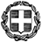 ΘΕΜΑ: Παράταση υποβολής αιτήσεων εκδήλωσης ενδιαφέροντος εκπαιδευτικών ΠΕ 02 φιλολόγων  για το συμμετοχή στην επιτροπή αξιολόγησης των εκθέσεων του Προγράμματος EUROSCOLA 2015-2016Σχετ.:1. Α.Π. 49825/Δ2/26-03-2015 έγγραφο του Υ.ΠΟ.ΠΑΙ.Θ., Δ/νσης Σπουδών, Προγραμμάτων και   Οργάνωσης Δ.Ε., Τμήματος Α΄ 2. Το με αριθμ. πρωτ. 6811/07-09-2015 έγγραφο της Περιφερειακής Διευθύντριας Α/θμιας και Β/θμιας Εκπαίδευσης Θεσσαλίας 3. Το με αριθμ. πρωτ. 7479/22-09-2015 έγγραφο της Περιφερειακής Διευθύντριας Α/θμιας και Β/θμιας Εκπαίδευσης Θεσσαλίας 